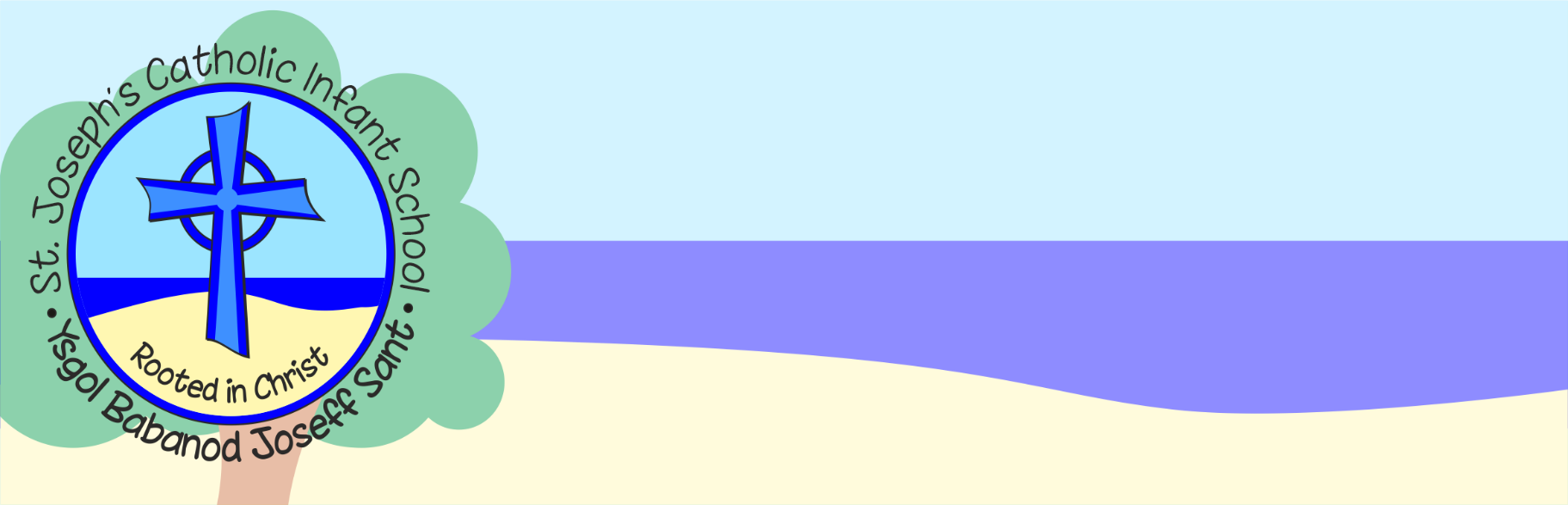 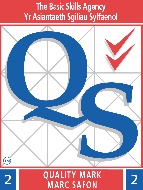 Re: REVISED ARRANGEMENTS FOR JANUARY AT ST JOSEPH’S INFANT SCHOOL31st December 2020Dear Parents/Guardians,Following discussions with Welsh Government officials, the Local Authority has decided that all schools in Neath Port Talbot will not return to school for face-to-face teaching until Monday 11th January. Therefore, we will be providing online learning for our pupils. However, face to face learning will be provided for vulnerable pupils and children of critical workers from Wednesday 6th January 2021. If you child falls into either of these categories, please text reply CRITICAL WORKER COVER.Therefore, to ascertain numbers of pupils attending/ bubble formation, from Wednesday 6th January 2021, could you please contact me by 3pm on Monday 4th January 2021.  Please take into consideration when making your decision that every child that can be safely cared for at home should be.As 2020 comes to an end; I would like to take this opportunity to once again, to thank you all for your support, in what has been an exceptionally challenging year for everyone. I wish you all a happier, healthier, and more positive 2021.Take care, stay safe!Yours sincerely,Ms J Beaumont